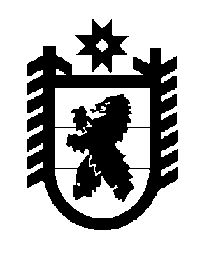 Российская Федерация Республика Карелия    ПРАВИТЕЛЬСТВО РЕСПУБЛИКИ КАРЕЛИЯПОСТАНОВЛЕНИЕот  16 ноября 2011 года № 304-Пг. ПетрозаводскО внесении изменения в постановление ПравительстваРеспублики Карелия от 5 февраля 2008 года № 24-ППравительство Республики Карелия п о с т а н о в л я е т:Пункт 3 Критериев отбора юридических лиц (за исключением государственных (муниципальных) учреждений), индивидуальных предпринимателей, физических лиц – производителей товаров, работ, услуг, имеющих право на получение субсидий, утвержденных постановлением Правительства Республики Карелия от 5 февраля 2008 года № 24-П "О предоставлении субсидий юридическим лицам (за исключением субсидий государственным (муниципальным) учреждениям), индивидуальным предпринимателям, физическим лицам – производителям товаров, работ, услуг из бюджета Республики Карелия" (Собрание законодательства Республики Карелия, 2008, № 2, ст.162;  № 7, ст.945;           № 8, ст.1019; № 11, ст.1384; № 12, ст.1571; 2009, № 1, ст.56, 61; № 4,           ст. 362, 370; № 7, ст.821; № 8, ст.890; № 10, ст.1149; № 11, ст.1302; № 12, ст.1460; 2010, № 2, ст.114, 137; № 6, ст.697; № 12, ст.1719; 2011, № 3,                    ст.310; Карелия, 2011, 12 июля), дополнить предложением следующего содержания:"Критерий, указанный в настоящем пункте, не применяется в отношении теплоснабжающих организаций, которым предоставляются субсидии из бюджета Республики Карелия на частичную компенсацию расходов, связанных с превышением стоимости жидкого топлива, учтенной при государственном регулировании тарифов на тепловую энергию.".          ГлаваРеспублики Карелия                                                                     А.В. Нелидов